To update your email signature, copy and paste the signature below into Outlook. Be sure to update your name, terminal degree, email address, and phone number.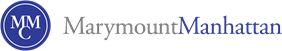 Jane Doe, Ph.D.Job Titleyouremail@mmm.edu 212-517-0000221 East 71st Street, New York, NY 10021Facebook | Twitter | Instagram